E voting Link Farmers Batch 3 : - https://eibcvoting.com/vote-dashboard.php?voting_id=1152QR Code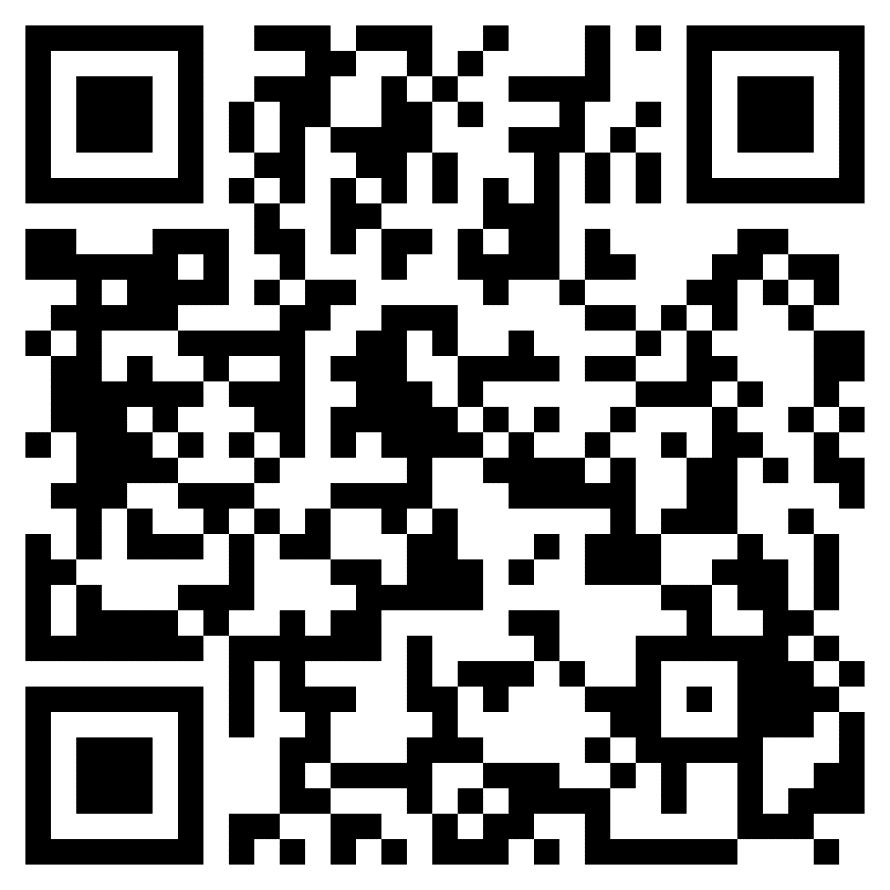 Check Your Name in this list before using this link SELVARASU .P-1321173CHINNASAMY .M-1321176SUBBRAMANIYAN.M-1321180P.MANIMUTHU-1321182N.POOMALAI-1321183GANTHIMATHI.S-1321189PACHAIYAMAL.E-1321199VALARMATHI.J-1321248MATHINA . V-1321257SELLAPPA .A-1321259SIVAGANGAI-R-1321273R.SARASWATHY-1321277K.SELVARASU-1321294N.ANBAZHAGAN-1321299K.RAGAVAN-1321307M.AMBIKA-1321308ARIVAZHAN.A-1321311P.RAMANATHAN-1321317R.CHITHARA-1321325BANUMATHI .R-1321326KALLAISELVI-P-1321349RAMAKRISHNAN.A-1321350SHANMUGASUNDAREI.S-1321353BALAKRISHNAN.R-1321369S.SELVARASU-1321397THIRUNAVUKKARASU-K-1321406N.THANGAMANI-1321408DEVAGI-1321411R.SENTHIL MURUGAN-1321417G.MEGARAJAN-1321421MURUGESAN-K-1321424MANI RAO-1321436SUMATHI.K-1321438LAKSHMI.R-1321447RAMACHANDRAN.V-1321448THANAPAL.P-1321449CHANDIRA.K-1321450AYYAKANNU.M-1321451DURAISAMY.P-1321457S .SELVI-1321461RAMASAMY-1321463DHANAKODI .M-1321466J.MUNHAJ JACKKARIYA-1321480SABARINATHAN.B-1321482SANTHI.V-1321483JOTHILAKSHIMI .S-1321506AYYAMPERUMAL.R-1321509DHANAVEL .R-1321513SARASWATHY.K-1321527RAJAVALLI .K-1321542R.GUNASEAKARAN PILLAI-1321546C.PAVADAI-1321562MASILAMANI.A-1321563KOSALAI.S-1321573SELLAMMAL .G-1321580KARUNANITHI.P-1321589RANI  .S-1321605THANGAMANI.P-1321606VANITHA.R-1321610DHANAKODI .R-1321621SIVAKUMAR .G-1321624KANDASAMY .S-1321630T.VENNILA-1321645K.KOLANJI-1321646G.ANBALAGAN-1321649DURAISAMY .M-1321660MRS.JOTHI-1321669SENBAGAM . M.-1321672R.SURESH-1321681A.SIVASANKARAN-1321694A.SUTHA-1321697D.BALASUBRAMANIAN-1321707SYEDSABJOHN .K .-1321712T.CHINNAPAIYAN-1321714ARUMUGAM .J-1321729REVATHI.M-1321736A.CHINNAPA-1321743ANJALAI-R-1321749KANNUSAMY-M-1321750S.SAMPATHKUMAR-1321761SAGUNTHALA.K-1321762THANGARASU -N-1321778S.SUMATHI-1321785CHIDAMBARAM-D-1321789G.SELVARANI-1321792SRIRAMAMANIGANDAN-P-1321798S.SAKARAVARTHY-1321801RAVI.A-1321802VELAYUTHAM.C-1321803K.KALAISELVAN-1321811R.DHARMAMBAL-1321816SUBRAMANIYAN.K-1321829KANNAN.G-1321832THENMOZHI .K-1321833RAJENDRAN .K-1321835R.RAVI-1321836BALAKRISHNAN.K.V-1321838N  .SEEMAN-1321859S.NATARAJAN-1321861S.VALARMATHI-1321862RAVISANKAR . R .-1321866P.NIRESH KUMAR-1321873THEVENDIRAN.P-1321880N.THILAKAR-1321881BALASUBRAMANIYAN . M .-1321885RAMASAMY -P-1321890VELAYUTHAM .M-1321896MURUGANANDHAM . S-1321898SENTHILKUMAR  .A-1321905K.JAYALAKSHMI-1321908MURUGESAN.D-1321910T.SANKARAVEL-1321917K.VETRIVEL-1321922VALARMATHI .V-1321931THIRUGANAM.K-1321941K.GANESAN-1321942K.VIJAYA-1321944SELVI.K-1321948KOLANJI  .S-1321958P.KANNAN-1321959DHANAVEL  .K-1321960SANYASI.A-1321966THAMAYANDHI .  P .-1321968P.GOMALAVALLI-1321982K.SELVAKUMAR-1321983R.VELMURUGAN-1321986MOHAN.M-1321992R.CHANDRASEKAR-1321993T.TAMILSELVI-1321997KUMAR.P-1322010SENTHILNATHAN . S-1322014K.ARUMUGAM-1322016DHANALAKSHMI.A-1322018A.RAJAVELU-1322023POONKODI.A-1322040P.THANGARASU-1322049S.KRUPPUSAMY-1322052RAJA.  N-1322060SEAKAR  .-1322066K.SELVANAYAGI-1322075MANI.M-1322085K.SHANMUGAM-1322104THANGARASU.D-1322113R.EZHILNILAVAN-1322115CHINNAMMAL.A-1322118RAMALINGAM.M-1322122GOPAL-1322124K.RAMANI-1322125M.POOMALAI-1322129PARAMASIVAM.V-1322132P.PACHAIYAPPAN-1322141INDHIRA . G-1322145A.UMAMAHESWARI-1322149R.PALANIYAMMAL-1322153R.KUMAR-1322161R.DURAI-1322162D.ANBUCHEZHIYAN-1322164M.JAYANTHI-1322175R. KARUNAKARAN-1322191TAMILKODI.P-1322192S.SIVAKUMAR-1322198S.VETRIVEL-1322200A.SEKAR-1322210T.KANNADASAN-1322218P.SASIKALA-1322219S.R.RENGANATHAN-1322228POONUSAMY.P-1322241PERIYASAMY.K-1322244R.PANDURANGAN-1322251S.KALAISELVI-1322260N.ELAVARASI-1322267KRISHNAN.P-1322289V.KATHIRVEL PATHAR-1322292J.KAVITHA-1322296VENGATRAMAN-N-1322301ELAIYARAJA .V-1322319ELANJIYAM.G-1322324V.RAJENDIRAN-1322325K.MALARKODI-1322336S.SIVAKAMI-1322339A.KUPPUSAMY-1322340R.VIJAIYALASHME-1322348CHANDHIRASEKARAN.N-1322352RAJAMANI-K-1322353C.SELVARASU-1322356G.KALIYAPERUMAL-1322361REGUPATHY.R-1322365A.RAJA-1322367N.SENTHILKUMAR-1322368RAJAMMAL . P.-1322375MOHAN .K-1322391KARUNAMURTHY-1322396S.PALANIVEL-1322400MURUGESAN.C-1322406ALAGAPPAN.R-1322407D.RAMALINGAM-1322408ANBALAGAN.N-1322411ELANGOVAN.R-1322419S.JAGADESAN-1322434E.MAHALAKSHMI-1322439K.SELVI-1322452VELAYUTHAM-1322459ELANGOVAN-K-1322464PALANIYANDI-R-1322470KANDASAMY-S-1322471T.RAJAKKILI-1322505A.GANAPATHI.-1322541S.KALA-1322561C.MURUGESAN ASARI-1322563K. SIVAKOLUNDU-1322566M.RADHA-1322575M.KALIAPERUMAL-1322625R.LAKSHMI-1322717N.RAJAMANICKAM-1322904P . INBANATHAN-1322915G.VEERAPPAN-1322924R.SEKAR-1322959P. VENKATESAN-1322965M.SUBRAMANIYAN-1322970G. RANI-1323015V. USHARANI-1323016R.MAHARAJAN-1323019A.SUYAMANI AMMAL.-1323025M.SELVARAJU-1323094A.KOTHANDAPANI-1323109G.RAJAKUMARI-1323121PALAMALAI.T-1323122S.MANIKKANNAN-1323124R.LASHMIKANTHAN-1323139SELVAM.S-1323153S.NATARAJAN-1323187BASKAR P-1323218M.RAMALIGAM-1323232T.ABOORVAM-1323238THANGAMANI.A-1323272P.ARUMUGA PADAYACHI-1323301R. SUBRAMANIAN-1323304R.SARAVANAN.-1323311A.PERUMAL-1323422M.SASIKALA.-1323431K.JUMBULINGAM-1323459G.JOTHI-1323516K. KASINATHAN-1323527A.RAMALINGAM.-1323533S.SELVAMANI-1323648V.KOLANJI-1323673G.JAYARAMAN-1323699N. MURUGESAN-1323716P.SIVASUBRAMANIYAN-1323785M. RANI-1323786K.SELLAMMAL-1323795S. RAJASEKARAN-1323801R. GOVINDARAJ-1323807K. SAROJA-1323823P.PARAMASIVAM-1323845K.G.RAMACHANDRAN-1323876R.KALIAPERUMAL-1324022B.SAMPATH-1324041KAMACHI.R-1324046N.JUMBULINGAM-1324077P.MANIMEGALAI-1324161R.RAJAVEL-1324171G.ANGAYARKANNI-1324213R.PALANI-1324253S.SARASWATHI-1324278V.RAMASAMY-1324285PRABUDASPATTUVARI.A-1324290V. PANDURENGAN-1324312D.GANAPATHY-1324318P.UTHIRAPATHI.-1324399A.RAJAMANICKAM-1324406S.THANGASAMY-1324424J.SARAVANAN.-1324458K.DHARMARAJAN-1324500S.LAKSHMI-1324509S.KALIAPERUMAL-1324520A.T.KALIAPERUMAL-1324524G.LAKSHMI-1324526J.MURUGESAN-1324532G.THIRUVARASMOORTHY-1324565M.RAVICHANDRAN-1324608R.PICHAMUTHU-1324646A. MASILAMANI-1324714M.PARASAKTHI-1324747P.SUBRAMANIAN-1324802E.N.ANBAZHAGAN-1324865S. ALLIMUTHU-1324974K.LAKSHMI-1324984B.KARPAGAVALLI-1324990P. VALARMATHI-1324997S.NEHRU-1325005P.RAMASAMY.-1325051K.RAMKUMAR-1325058P.RAJAMANICKAM-1325079K.DEIVAGANESAN-1325172RAJENDRAN  D-1325212K.KATHIRVEL-1325229K.VEERAMANI-1325234V.SUBRAMANIYAN-1325243K.KULANDAIVEL-1325257G.SHANMUGAM-1325344R. KOLANJI-1325442E.POOMALAI-1325453R.TAMILSELVI-1325473V.DHANABAKIYAM-1325485A.PALANISAMY-1325564A.GOPALAKRISHNAN-1325573C.MANIKANDASELVAM-1325676D. DHANAM-1325677G. PAPPATHI-1325713A.SARAVANAN-1325714M.SELLAPERUMAL-1325899S.SULOCHANA-1325910S.KARUPPUSAMY-1325912P.NARAYANASAMY-1325914P.THIRUNEELAKANDAN-1325928V.PERIYASAMY.-1325942KALIYAMOORTHY.K-1326108D.AYYAMPERUMAL-1326149P.MUTHUKRISHNAN-1326151S.MULLAINATHAN-1326164SAMPATH.R-1326174R.AMUTHA-1326187R. UMASANKAR-1326217A.GUNASEKARAN-1326257R.KRISHNAVENI.-1326271DEVADASS.A-1326281R.UMA-1326343R. SUBRAMANIYAN-1326351MANJAN-1326360CHINNADURAI-1326362C.KARUNANITHI-1326365G.KIRAGORI-1326378T.RAVI-1326391S.CHANDRALEKA-1326392R.PARAMASIVAM-1326394M.RAMACHANDRAN-1326398M.GOPERUNTH DEVI-1326403M.K.KALIYAPERUMAL-1326404VARADHARAJULU.V-1326406SELVAKUMAR.K-1326408KALAIARASI.R-1326409SELVI.R-1326412K.LAKSHMI-1326415R.PANDIYAN-1326425A.MANIKANDAN-1326426NATARAJAN.C-1326429VANIDHA.A-1326436E.VEERAPANDIYAN-1326439R.JAYARAMAN-1326440P.RAMACHANDIRAN-1326445VENKATESAN.K-1326446A.-VIJAYAKANTH-1326453A-VIJAYAKUMAR-1326454KAVITHA.S-1326460PALANIAMMAL-1326461K.JANSIRANI-1326464C.LAKSHMI-1326469MUTHAZHAGAN.P-1326486JEMINRANI.M-1326487R.MURUGAN-1326494KANNAN.A.-1326495R.THIRUMALAI-1326496V.VIJAYALAXMI-1326506K.KATHIRVEL-1326507A.DEIVAM-1326520G.VELMURUGAN-1326524K.RAJENDIRAN-1326538S.MURUGAVALLI-1326539SUNARAMOORTHY-1326545VEERAMANI.K-1326546KOLACHINATHAN-1326561D.VAITHI-1326566AJEETHA .S-1326575M.SAGUNTHALA-1326580N.ELAVARASANKOOTHAIYA-1326583K-POWNAMBAL-1326586R.DHANAM-1326589R.SUBRAMANIYAN-1326610XAVIER-1326611BALAKRISHANAN-1326615ISSAK.G.-1326618GOVINDHARASU  S/O-1326620MALLIKA  B-1326624AMIRTHAVALLI-B-1326634P.THIRUNAVEKKARASU-1326641HEMAROSE.R-1326645V.RAJAPPAN-1326664M.RAMAKRISHNAN-1326672E.SELVI-1326676RASAVEL-1326681SELVARASU-1326682R.SAKTHI-1326698PERIYAMMAL-1326710P.RAJINI-1326719M.VIJAIYALASHMY-1326727R.SELVAM-1326732N.VIJAYAKUMARAI-1326733S.SANKAR-1326734JAYANTHI.S-1326736M.SEKAR-1326738BALAKRISHNAN-C-1326739A.SELVARAJ.-1326743K.ALAMELU-1326755K.GANGATHARAN-1326756VADIVEL.T-1326757PALANIYAMMAL.S-1326761DAANIA.R-1326762SELLAPANGI.T-1326766MALLIGA.G-1326767DURAIAPPAN  .K-1326768D.ARASAN-1326779G.RAJAVEL-1326781R.PUSHPAM-1326782N.DHANAVELU-1326785K.ELANGOVAN-1326787SARAVANARAJ.S-1326793K-THAYALNAYAGI-1326795M-KAIPILLAI-1326796T.THAVAMANI-1326798ELANGOVAN.D-1326801RAMAMOORTHY.A-1326806SELVI.S-1326807S.VELLAIYADEVAN-1326819RAMESH-1326847KAMARAJ.K-1326852KODIYARASU.K-1326876SELVARASU.P.-1326880SAROJA.P-1326881R.RAJIVGANTHI-1326882MEENA.K-1326890T.RAJAGOBAL-1326891VIJAYALAKSHMI.P-1326895PACHAMUTHU.V.-1326896ALAGESWARI.A.-1326899VASANTHAN.B.-1326902A.SOWRI-1326905SELVI . R-1326912T.SOKKALINGAM-1326915S.SELVARASU-1326916T.KALVI-1326917G.TAMILARASI-1326919P.THIYAGARAJAN-1326925RANI.R-1326927R.RENGAN-1326931L.SARASU-1326936AKILA.T-1326938GOERI.G-1326942PARIMALA.S-1326947VALLI W/O-1326953ANBAZAHI   W/O-1326955VALLIAMMI   W/O-1326956JAYANDHI .M-1326958ANNADURAI .P-1326959A.GURUNATHAN-1326965MANIMEGALAI.-1326980C.ARJUNAN-1326999R.SUSILA-1327004N.RENGANATHAN-1327006S.RATHIKA-1327008A.BALAKRISHNAN-1327009R.ASHOKKUMAR-1327011KATHIRKAMAN.R-1327021P.MEENACHI-1327022KANNAN.A-1327023SELVI.T-1327031S.RAMALINGAM-1327036DHURAISAMY .A-1327051D.CHANTHIRASEKARN-1327060D.TAMILARASI-1327062AYYAVU.A-1327064MARUDHAMUTHU.M-1327066M.VIRUTHAMBAL-1327067K.SRINIVASAN-1327071CHINNASAMY.R-1327073SENTHILKUAMR.R-1327075K.DHAKSNAMOORTHY-1327079ANJALAM.N-1327089G.ARUMUGAM-1327091UMARANI..K-1327139VIJAYA..S-1327151VEERASELVI-1327152MANICKKAM.A-1327159RAJAM.V-1327162S.DHANASELVI-1327164RAJU MAISTRY.R.-1327165MANIMUTHU.P-1327169THAVAMANI.D-1327172A.GOVINDARAJ-1327174RAMADAS.G-1327179AYYASAMY-1327188R.BALAMURUGAN-1327199SELVAMBAL.G-1327200S.SELVAMPAL-1327202ALAMELU.R.-1327203E.RAJESWARI-1327206K.ELAYARAJA-1327207SEKAR.A-1327212THANMOZHI.S.,-1327222RAMASAMYPILLAI.M-1327234SIVASANKARAN.S-1327238C.RAMESH-1327256M.SELLAMMAL-1327259A.SUBAMANIYAN-1327260SENTHILKUMAR-1327262R-VENKATESAN-1327265R-SRINIVASAN-1327266SAMPATH.S-1327273K.RAMADOSS-1327282SUBRAMANIYAN.A-1327303BALAKAN.R-1327311DHANAVEL.K.-1327333THIRISANGU.S.-1327334MURUGANANTHAM.K-1327345UMA .S-1327347PRAKASH.S-1327352VASANTHS KUMAR S-1327354MAHARAJAN   S-1327358GNANAMBAL .K-1327361JAYARAMAN . S-1327369RAMASAMY.V.S-1327370VARADHARAJAN   .S-1327384N.PARAMASIVAM-1327386R.GOVINDASAMY-1327392P.ARUNACHALAM-1327398GANTHIMATHI.P-1327400RAMAR.K-1327405S.RAYAPPAN-1327413P.GABIRIEL-1327414P.BUVANESAN-1327417M.MURUKESAN-1327429RAMMOHAN.G-1327430T.SUSILA-1327431R.RAMESH-1327432VENKATESAN.M-1327434MANI.S.-1327435SELVAKUMAR  M-1327459VASUKE  R-1327464J-SENTHILKUMAR-1327469MARIMUTHU   S-1327470P-ANANDHAN-1327474KAMALAKKANNAN.T.-1327482VENKATACHALAM.K-1327483KAVITHA .G-1327498GUNASEKARAN .G-1327502PACHAIYAMMAL-1327503RAJENDIRAN .A-1327508CHINNADURAI .A-1327514MANIKODI-1327519RATHINAVEL .J-1327520KRISHNAN   .N-1327527KALAIYARASI   T-1327535EZHILAPPAN.S-1327537PALANIVEL.R.-1327546K.SENTHIL KUMAR-1327573PARI.R-1327574K.GOVINDARAJ-1327583P.SELVARAJ-1327588R.PALANIVEL-1327593R.CHINNAPILLAI-1327601K.R.SADAGOPAN-1327605UDHAYAKUMAR.M-1327609EMJIYAR.P-1327610K.SEKAR-1327626MURUGESAN  .K-1327631PANDIYAN  A-1327633A  .RAMACHANDRAN-1327634S.KARUNANITHI-1327638SAKTHIVEL .K-1327639M.KUMARI-1327642PARAMASIVAM.R-1327654D.VENGADESAN UDY-1327665M.MURUGESAN-1327671SEKAR  .G-1327685M.PARVATHY-1327688ALAMELU  W/O-1327696VELMURUGAN   S/O-1327697N.RAMASAMY-1327705PAPPATHI  -K-1327706A.VENKATESAN-1327712K.KALAIARASAN-1327714S.MAGESHWARI-1327715R.SELVARASU-1327716A.SIVAKUMAR-1327723RADHA .P-1327727PERIYASAMY.K-1327730RAMALINGAM.D-1327732M.SANTHI-1327738D.ALAGAMMAL-1327745V.MANIKANDAN-1327749R.RAVI-1327760G.SUBRAMANIYAN-1327765ADHILAKSHMI.K-1327768G.SARAVANAN-1327777G.GNANASEKARAN-1327779VALARMATHI.M-1327803ANNALASHMI.K-1327804R.ALAGESAN-1327806S.MANIKANNAN-1327808S.KARUPPAIYA-1327809PAKKIYAM.G-1327810VEERAMMAL.K-1327829PATTATHAL  -R-1327835ELANGOVAN.A-1327842R.TAMILARASI-1327861R.MALLIGA-1327866J.CHITHARA-1327881V.RANI-1327882RAVI  .B-1327889KOLANJE  S-1327890PALANIVEL.K-1327895SANTHI-1327910K.DEIVANAYAGI-1327920PACHAIYAMMAL.L.-1327932RAJATHI  .R-1327952PALANIYAMMAL.R-1327975S.SIVASAMY-1327979SAMMANTHAM .G-1327981ALAMELU.R.-1327993MATHIYALAGAN.M-1328003R.VIJAYAKUMAR-1328023THANGARASU .K-1328025GOVINDAN.D-1328031PONNUSAMY.R.-1328035T.THANABAL-1328043RAMACHANDRAN  .R-1328044KASIYAMMAL  .K-1328045KARUTHAMANI.A-1328046KALAICHELVI  .K-1328047RAJENDRAN  .G-1328051R.PALAMALAI-1328052T.GANAPATHY-1328053ELANGOVAN.M.-1328059A.KOLANJI-1328061T.VEERA PADAYACHI-1328063MURUKAIYAN   .  K-1328066M.VELU-1328068KOLANCHI . V-1328073A.PARAMESWERI-1328074MUTHULAKSHMI  .N-1328085V.RAMADOSS-1328107VELMURUGAN.A.-1328108K.BHARVATHI-1328115R.RAJARAM-1328117S.AMUTHA-1328125SELVARAJ.N.-1328127G.PANCHANATHAN-1328131A.SHANMUGAM-1328135SHANMUGAM.K-1328145A.JEYARAMAN-1328152KASIYAMML.P.-1328155VELMURUGAN.N-1328165SENDHIL.M-1328169R.CHANDRALEGA-1328176V.VENGATESAN-1328185NISHANTH .S-1328189KASINATHN.S-1328196BOOPATHI  .B-1328198R.JAISANKAR-1328204JAYA.R-1328211C.PARVATHI-1328212PONDURANGAN.G-1328214S.LATHA-1328221R.RAJAMANI-1328227S.THENMOZHI-1328228SENTHILNATHAN  .S-1328243K.MURALI-1328244MARUTHAMUTHU.R-1328268MANICKAM.P-1328269G.SUDHAMAHESWARI-1328282T.SENTHILKUMAR-1328287RATHINAVEL. M-1328292P.PRABAHARAN-1328294K.LATHA-1328296G.BASKAR-1328301T.KOLANCHI-1328308RAMADASS .T-1328310KRISHNAVENI.B-1328326V.PARAMASIVAM-1328340V.KANNADASAN-1328341V.PERIYASAMY-1328342K.KARUNANITHI-1328344K.BOOVARAGAMOORTHY-1328352RAJAKUMARI .M-1328362JAYALAKSHMI.K-1328363R.GUNASEKARAN-1328369VADIVELU  .N-1328375MALARKODI.P-1328380G.SARASVATHI-1328385S.MENASHI-1328386S.SARATHA-1328387M.RAMALINGAM-1328388V.AROKKIYARAJ-1328393MATHIYALAGAN-1328405J.THIRUNEELAGANDAN-1328415KASILINGAM.N-1328421P.SELLAMMAL-1328427RAJENDIREN.A-1328437KALIYAMOORTHI  .V-1328438S.SEKAR-1328445THAMIZHCHELVI-1328468B.PADMA-1328469N.RAMASAMY-1328471V.SIVAKUMAR-1328472POOMALAI . A-1328501M.RADHAKRISHNAN-1328519KANNAN.R-1328521V.VENKATESAN-1328523V.GRIDHARAN-1328532A.ARIVAZHAGAN-1328549G.SELVARANI-1328556PACHAIYAMMAL.G-1328563M.THAVAMANI-1328565B.NIRMALA-1328578R.ATHIMOOLAM-1328583K.RAMAR-1328591CHITRA.R-1328594A.RAMESH-1328599P.POOMALAI-1328618KALYANI .V-1328623K.VEERASEKARAN-1328627JOTHI.N-1328630K.PICHAPILLAI-1328633A.MALATHI-1328642RAJARATHINAM.K-1328650RAVI.V-1328676RAMU.A-1328678V.PAVADAI-1328680V.VISVANATHAN-1328681P.KALAIMANI-1328686S.SUMATHI-1328690BALAMBIGAI.B-1328713AMSAYAL-1328716CHINNIYAN.P-1328721E.ALAMELU-1328723K.JAYAKUMAR-1328724V.R.KALAISELVI-1328725RAJMOHAN.R-1328726A.RAJANGAM-1328730P-PREMA-1328731NALLAPERUMAL.S.-1328735L.DHANAVEL-1328738PONUSAMY-1328739J.KUMAR-1328760LATHA.A-1328774P . RAMALINGAM-1328783K.KANDASAMY-1328784ELAMATHI.C-1328785JAYARAMAN.A-1328798AADHIMOOLAM.R-1328799JOTHI.A-1328804K.MURUGESAN-1328807R.GANAPATHY-1328826R.KRISHNASAMY-1328828S.GOVINDARAJ-1328829P.ANJALAM-1328836G.PACHAMUTHU-1328837K.RANJANI-1328848C.THANGADURAI-1328875N.CHINNADURAI-1328892POMMI.S-1328894K.RANI-1328895D.BAKIYARAJ-1328897D.GOVINDAMMAL-1328898T.SIVAGAMI-1328899SIVARANJANI-1328914M.RAMAR-1328916S.PALANIYAMMAL-1328925C.PICHAMUTHU-1328942T.BASKARAN-1328950R.VENKADESAN-1328958P.GANDHI-1328963D.SUMATHI-1328973S.GURULAKSHMI-1328974S.PERIYASAMY-1328975R.RAJENDIRAN-1328993K.MEGARAJAN-1328997SUNDARARAJAN.R-1329006A.NATARAJAN-1329010A.DHINESH KUMAR-1329012P.BASKAR-1329027K.RAJENDRAN-1329028S.GOVINDAN-1329092S.GOVINTHAREDDIYAR-1329106S.VEERAMUTHU-1329108S.KOLANCHIYAMMAL-1329109L.POONKODI-1329117D.KANAGA-1329125R.DHANDAPANI-1329131KOLANCHINATHAN.B-1329138CHANDIRA.A-1329142G.SENGAMUTHU-1329148V.VELU-1329149S.NADIYAPILLAI-1329163C.SEMMALAI-1329168A.PERIYASAMY-1329176P.PERIYASAMY-1329180R.VIJAYARAGAVAN-1329182R.BALAKRISHNAN-1329183P.VENKATESAN-1329191B.PERIYASAMY-1329197JAYAKUMAR.M-1329200T.VALAMBIGAI-1329208R.POWNAMBAL-1329213B.GNANAPRAKASAM-1329220D.SENTHILKUMAR-1329225M.CHINDHAMANI-1329229ANNADURAI . P-1329231R.MANORANJITHAM-1329235P.CHAKKARAVARTHY-1329239C.MURUGAN-1329244A.KUTHBUDEEN-1329246D.SACHITHANANTHAM-1329248C.MAHARANI-1329254N.SUBRAMANIYAN-1329260ARIVAZHAGAN.R-1329272SEKAR .G-1329279PERIYASAMY--K-1329283PERIYASAMY---D-1329285P.PACHAMUTHU-1329299G.KARUNNANITHI-1329309THIRUMURUGAN.T-1329317R.ARIVAZHAGAN-1329329D.MURUGAN-1329334S.KARUPPAN-1329340M.POONGAVANAM-1329344K.ULAHANATHAN-1329352SEMBULINGAM.B-1329364B.KASTHURI-1329369V.PERIYASAY-1329380S.KALAISELVI-1329381C.LAKSHMANAN-1329387V.SELVARASU-1329389B.CHAKKARAVARTHY-1329402ANBARASI .R-1329405A.CHANDRASEKAR-1329406C.RAMALINGAM-1329420R.SARASWATHI-1329426PERIYASAMY.E-1329431P.CHINNASAMY-1329433C.BALAKRISHNAN-1329438SARATHA .R-1329449T.RAJALAXMI-1329458L.CHANDRA-1329459M.PERUMAL-1329461S.MOHAN-1329462C . SANKAR-1329470S.MACHAVALLADEVAN-1329472SELVI.R-1329476R.GOGILA-1329480M.BASKAR-1329481A.MUNUSAMY-1329487R.SUDHA-1329502K.KARUNAIANANDAN-1329503R.SIVARAJ-1329508D.GOVINDHASAMY-1329515R.ELUMALAI-1329516K.AMUTHA-1329517P.SIVAKUMAR-1329521G.VIJAYALAKSHMI-1329525PACHIYAMMAL-1329541DHANAKODI.R-1329576G.GOVINDAN-1329579R.PALANIYAMMAL-1329589M.VENGATESAN-1329597M.ARULPRAKASH-1329598M.SELVAM-1329601ROJA .G-1329615V.LAKSHMI-1329621LAKSHMI  -P-1329625SELVARAJ.P-1329628CHINNAPONNU.E-1329631AMSAVALLI.P-1329632DURAISAMY.V-1329633KOLANCHI .P-1329641PARIMALA .S-1329645A.SIVALINGAM-1329654LALITHA .M-1329666D.RAJALAKSHMI-1329667A.CHANDRALAGA-1329685S.THAMARAIKANNAN-1329691S.ARIVUMANI-1329701MALA.T-1329709THAMILSELVAN.P-1329725R.NATARAJAN-1329728K.ELANGOVAN-1329729T.MUTHAMIZHAN-1329732SELVARASU.A-1329737S.RAJASAKER-1329745S.SUSILA-1329748SAROJA.A-1329749SUBRAMANIYAN-1329750ARUMUGAM.K-1329751SELVARAJ.G.R-1329766KALAYARASI.S-1329768KAVITHA.S-1329778C.RADHA-1329780RAMASAMY.N-1329782ANDIYAPPAN.A-1329783MUTHUVEL.S-1329784BAKKIYARAJ.K-1329786S.SARASWATHY-1329788P.SELVAM-1329794SANTHI .S-1329796RAMALINGAM .M-1329797SAKUNTHALA .K-1329803T.MUTHULAKSHMI-1329805SARASWATHI .N-1329813P.SHANMUGAM,-1329815RAJENDIRAN .S-1329816R.VISHALATCHI-1329825S.ELAVARASI-1329832P.PANDIYAN-1329869P.AMUTHAVALLI-1329870RAJESHKANNAN.R-1329873R.PARAMASIVAM-1329875K.SUBRAMANIYAN-1329877A.DHANALAKSHMI-1329884S.KALAISELVI,-1329893G.ELANGOVAN-1329918G.RAJA-1329922G . SANKARNARAYANAN-1329924D.MANIKANDAN-1329927P.JAYARAMAN-1329931D.KOLANJI-1329933G.VIJAYABAVA-1329934A.VETRIVEL-1329959S.BALAMURUGAN-1329960R.PERIYASAMY-1329961K.SELVAMBAL-1329963M.SENTHILKUMAR-1329964S.KASIVISWANATHAN-1329979R.RAJA-1329985P.RENGANAYAGI-1329987C.KANNAN-1329989K.VETRIVEL-1329992SUDHA.M-1330008N.SUBBURAYAN-1330014K.RAVICHANDRAN-1330029R.VASANTHI-1330031P.CHINNASAMY-1330036RANI  .P-1330040N.RATHAKRISHNAN-1330043J.INDHIRANI-1330046V.RAMACHANDIRAN-1330053A.MATHINI-1330065G.RAMANATHAN-1330074MATHIYAZHAGAN.K-1330076PARVATHY..P-1330078SELVI -R-1330080SAMAIDURAI -T-1330081V.SIVAJIGANESAN-1330083S.SUBRAMANIYAN-1330086DAMIANDRAJ.P-1330089R.PRABAVATHI-1330092K.VISHALASHI-1330095SELVASEEMAN .A-1330109S.SULOCHANA.-1330110G.K.SUMATHI-1330121VINODH .S-1330122K.SUBRAMANIYAN-1330128S.ALAGAPPAN-1330158P.MANICKAM-1330160P.KATHIRVEL-1330163V.USHA-1330172SUBRAMANIYAN.P-1330176M.ARASAN-1330188M.SIVAKUMAR-1330192R.MANJULA-1330206V.JAYAKUMAR-1330207DHANALAXMI.M-1330212KARTHIKEYAN.M-1330222N.ARASAN-1330225A.KADHIRVEL-1330231T.MAHARASAN-1330237S.ARIVAZHAGAN-1330242M.RANI-1330246RANI.R-1330256KASTHURI.P-1330259RAMANUJAM.R-1330265S.ELUMALAI-1330273A.KRISHNAMOOTHY-1330274SIVAKUMAR  .J-1330280P.J.ARIVAZHAGAN-1330286A.KRISHNASAMY-1330287INDHIRAGANTHI -G-1330298RAMASAMY.M-1330313K.KUMAR-1330329SUMATHI- M-1330330S.GANESAN-1330333A.RAMASAMY-1330334ARULJOTHI.R-1330351K.ARIVAZHAGAN-1330357MAHESHWARI.K-1330358S.NIRMALA-1330365T.RANI-1330368RAMESH.M-1330381M.PANNEERSELVEM,-1330384M.AMSAVALLI-1330386RENGANATHAN -G-1330388R.VEERAMANI-1330390G.GOVINDHARASU-1330399DHARMAN.T-1330412K.GOVINDHAN-1330419R.PALANISAMY-1330441S.PARIMALA-1330446C.GNANASEELAN-1330459G.AZHAGUDURAI-1330461PALANIVEL .R-1330467S.KASINATHAN-1330488M.KARUPPAIYA-1330490SANTHI .S-1330491R.MAGENDIRAN-1330501N.AYYAMMAL-1330505S.SUNDHARI-1330509G.SUMATHI-1330510D.RAMANATHAN-1330512ARULSELVAN . A-1330515V.KAVITHA-1330518RAMAR . P-1330531P. ROJAPU-1330532V.BALACHANDRAN-1330533S.ANTHONISAMY-1330534ARUMUGAM.P-1330535K. SENTHILKUMAR-1330544R.DHAVAMANI-1330548R.JAYA-1330549A.BALAKRISHNAN-1330561A.VEERASAMY-1330564P.MURUGAN-1330566R.VALLAVAN-1330567SELLAMUTHU.M-1330571K.RAMAMURTHY-1330579R.DEVENDIRAN-1330583SELVAVINAYAGAM.P-1330589K.PALANIVEL-1330597R.PALANIYAMMAL-1330601K.ANJALAI-1330608G.SENTHIL-1330611SEEMAN .K-1330615SUMATHI.P-1330621MAHESWARI.P-1330622SARASWATHI.V-1330623A.DURAISAMY-1330627S.TAMILARASI-1330630G.BALAKRISHNAN-1330632T.MANIKANDAN-1330641P.MURUGAVEL-1330642R.SELVAKUMAR-1330648RAJENDRAN -A-1330655C.KALYANI-1330660BALUSAMY.M-1330673VELMURUGAN .P-1330681G.RANI-1330683V.AMBIKA-1330685V.VEERASAMY-1330690B.BAVANI-1330693V.MARUTHAMPAL-1330695C.SHANMUGAM-1330697G.PANNERSELVAM-1330710A. SELVI-1330715M.KATHIRAVAN-1330717P.SURESH-1330722P.LATHA-1330723M.POWNAMBAL-1330725SAKTHIVEL .P-1330737SHANTHI.A-1330744RAJA.P-1330745RAMALINGAM.R-1330746K.RAJMOHAN-1330753MUTHUSAMY.T-1330754VIRUTHALINGAM.R-1330756N.SELVAM-1330764KALARANI.A-1330781KOLANCHI.R-1330783SAKTHIVEL.B-1330784VENKADESAN.D-1330787PERIYANAYAGAM.T-1330788ELANGOVAN.C-1330789D.AMSAVALLI-1330791GANAPATHI.P-1330802V.SANTHI-1330804VENKATESAN P-1330805LAKSHMI.A-1330810VELMURUGAN.K-1330811V.JAYALAKSHMI-1330814P.GANESAN-1330815R.SELVARAJU-1330816M.SUSILA-1330821M.PACHAMUTHU-1330826S.SIVASANKAR-1330831RAMESH.P-1330832DURGADEVI.A-1330836ARANGASAMY.M-1330845C .ELAYAPERUMAL-1330847V.MANICKAM-1330848M.VEERAPPAN-1330852G.SURESH-1330853SUNDHARAMBAL.M-1330873PALANIVEL.R-1330876NAHRU.V-1330878P.SARASWATHI-1330879NIZHALRANI.K-1330884TAMILARASI.V-1330891D.THANAVEL-1330892N.RADHA-1330895S.AYYAMMAL-1330896N.PAKKIYAM-1330897THANGASELVI.M-1330898AMSAVALLI .S-1330899M.MANIVASAGAM-1330901MAYAVEL .N-1330903P.KALIYAPEUMAL-1330920M.AYIL-1330927SELVAM.G-1330928DHANALAXMI.P-1330929SUBRAMANIYAN.K-1330930PACHAMUTHU.P-1330932P.VENKATESAN-1330935PRIYA.E-1330939SIVALINGAM .V-1330941A.RAJAMANICKAM-1330942K.GOVINDRAJU-1330944ZAINUL ABITHEEN-1330946V.PANNERSELVAM-1330947KRISHNAMURTHY.S-1330953E.SELVARANI-1330965ANITHA.R-1330974R.ASOKAN-1330977MATHAVAN.T-1330987RAJENDRAN.M-1330991KANDHASAMY .T-1330996MUTHUKUMAR.T-1331000RADHAKRISHANAN.S-1331005SENTHIL.T-1331007KALIYAMURTHY.K-1331008MANIMEGALAI.K-1331014M.RAVICHANDRAN-1331020R.RAMASAMY-1331021RAJENDRAN.P-1331023S.DEEPA-1331029M.AMUTHA-1331036R.VELAYUTHAM-1331037P.RAJENDRAN-1331044SAMPATH.P-1331055G.SUBRAMANIYAN-1331057P.JAYASUDHA-1331062DHANUSU-1331069DURAISAMY.T-1331075THANGARAJU.A-1331076S.DURAISAMY-1331078G.SELVAMANI-1331081S.SUBASHCHANDRABOSE-1331083R.SAROJA-1331084G.RAJAKUMARI-1331089K.MURUGAN-1331090SIVASHENBAHAM.J-1331093K.RAMESH-1331098P.KALYANASUNDARAM-1331099K.SEKAR-1331112R.JEYAMALINI-1331115R.GOVINDARASU-1331121A.MAYAKRISHNAN-1331122MOHAN.S-1331123KOLANJI.V-1331126C.KALA-1331127P.ANJALAM-1331128R.MAINOR SELVAM-1331129P.RAMAIYAN-1331130SARAVANAN.S-1331131PAVAI.P-1331138PERIYANAYAGAM-1331141LOGANATHAN.R-1331142S.SETTU-1331143SUBRAMANIAN.K-1331144G.ELAVARASAN-1331146P.ANJALAI-1331151P.BALU-1331154S.SAGUNDHALA-1331156E.MANIMEGALAI-1331158S.JANABAI-1331160M.VALARMATHY-1331164C.SAKTHIVEL-1331169THANGARASU-1331173RAMU.A-1331175R.GOVINDARASAN-1331176S.REVATHI-1331177SAGUNTHALA-1331179J.VIJAYA-1331186G.RASAKANNU-1331187G.RAMESHKUMAR-1331188VELMURUGAN.J-1331189MEENATCHI-1331191M.GOVINDARASU-1331192S.JOTHI-1331207K.VENKATESAN-1331209P;VENGATESAN-1331211P.VILLARASI-1331213MANONMANI-1331214RADHAKRISHNAN-1331216V.PACHAMUTHU-1331217CHANDRA-K-1331218V.BALAKRISHNAN-1331220J.AYYAPPAN-1331225V.BALAMURUGAN-1331228RAJA-1331230M.GUNASUNDARI-1331231A.MALLIKA-1331233D.ANDHAVEL-1331236MUTHULAKSHMI.V-1331238GOVINDASAMY.V-1331239S.VALARMATHI-1331242ANANTHI.S-1331244A-USHA-1331248K- KALAINESAN-1331249B.PARAMESHWARI-1331257VEERAMMAL.K.-1331261RAJA.P.-1331262BASKARAN.P-1331263K.MANONMANI-1331271S.KALAIARASI-1331278V.USHA-1331280A.MOHAMED BASEER-1331297MALLIGA.M-1331304TAMILARASI .V-1331313VIJAYA .R-1331314KUMAR .K-1331315R.RAMACHADRAN-1331323M.GANESAN-1331342P.MEGARAJAN-1331343T.SENTHILKUMAR-1331350K.CHANDRAN-1331354SINGARAVEL-1331356T.MATHIZHAGAN-1331357C.PACHIYAMMAL-1331360M.BALASUBRAMANIYAN-1331361RAJALAKSHMI -V-1331370M.RAMYA-1331380RAMESH.R-1331383SRINIVASAN.R-1331395JAYACHITRA.R-1331397VASANTHA.R-1331401SINGARAM.C-1331406J.ELANJSELVI-1331408V.NARAYANAMURTHY-1331413R.DHANAKODI-1331414A.BALUSAMY-1331415GOVINDASAMY.P-1331418M.SANTHI-1331419IYYAMPERUMAL-1331421SIVASELVI.K-1331426V.RAJI-1331429V.RAJALINGAM-1331431EALUMALI.K-1331440INDIRA-1331448K.SUBRAMANIYAN-1331454PACHIAMMAL.N-1331457KANNADHASAN .J-1331459MUTHAIYA.K-1331467THANGARASU.C-1331472MANJAYEE.S-1331474R.SEKAR-1331478M.SIVAKUMAR-1331480MANIVASAGAM .P-1331485THANUSHKODI-S-1331503A.PARAMASIVAM-1331511K.SELVARASU-1331542B.SAROJA-1331544R.ELUMALAI-1331556GOVINDARAJU.S-1331560R.ANJALAI,-1331574S.RATHINAM-1331577BOOPATHY-1331586M.RAJARAJAN-1331605N.ALAMELU-1331606K.ELAYARAJA-1331613S.ANBALAGAN-1331615I.MUNUSAMY-1331619DEVENDRAN.J-1331629ELANGOVAN .M-1331630GANAVEL-1331641R.KATHIRVEL-1331647NIRMALA -V-1331651RAJALAKSHMI-1331659K.BASKAR-1331668A.SUBRAMANIYAN-1331669P.SUBRAMANIYAN-1331672ELAVARASI.M-1331674K.MAYAVAN-1331675R.RNGANAYAGI-1331678MARIMUTHAL.R-1331680R.BALAKRISHNAN-1331682VENKATESAN .R-1331684CHITRA .A-1331685PERUMAL.R-1331690SUDHA.D-1331691RAJALAKSHMI.P-1331692S-SENTHAMIZHISELVI-1331704M.NADESAN-1331708P.SALASA-1331710VIJAYAKUMARI.V-1331712PANDIYAN.S-1331713R.PARAMASIVAM-1331722M.SELVI-1331723B.RAMESH-1331724S.KEETHARANI-1331729LAKSHMI.M-1331731S.RAJAKUMARI-1331735M.RAVI-1331736P.RATHAKRISHNAN-1331738NEELADEVI -K-1331741SANTHI.R-1331744S.SELVAKUMAR-1331747K.THANAVEL-1331765PALANIMUTHU -C-1331774RANI -P-1331776JOTHI-1331789KAMATCHI -S-1331791BALAKRISHNAN-1331795THANGAMANI -R-1331807VELU -N-1331808POONKODI -R-1331809A.PONNURENGAM-1331815R.TAMILARASI-1331820R.MUTHAIYAN-1331823G.VENGADESAN-1331824R.RAJAVEL-1331831KATHIRVEL .V-1331832RENGANAYAGI.T-1331834M.RAJALAKSHMI-1331835V.BALAMURUGAN-1331848SEKAR -S-1331849N.TAMILSELVI-1331850S.VELUMANI-1331851R.SUGANTHI-1331854SIVAGNAM -J-1331856R.RAVICHANDRAN-1331861A.ANANDHI-1331869V.KAVITHA-1331873R.KOLANJI-1331874S.SUSEELA-1331875G.JOTHI.-1331877T.VANAROJA.-1331878S.KANAGAVALLI-1331879T.VEERAMANI.-1331881R.PERIYANAYAGI-1331883S.ALAMELU-1331887S.YOGAVATHY-1331889M.ANBAZHAGAN-1331900P.BALASUBRAMANIYAN-1331901K.DHAKSHINAMOORTHY-1331904ELAVARASAN.S-1331905RAYADURAI -A-1331907C.KASINATHAN-1331910P.ANDREWCHRISTHUVARAJ-1331911INDIRAGANDHI .V-1331912GANDHI .N-1331914PERIYASAMY .V-1331915RANI.R-1331919KALAIARASI -V-1331931S.RAJKUMAR-1331943MEKALA . R-1331944VELMURUGAN . R-1331946SENTHIL -P-1331953TAMIZHARASI-1331954VIRUTHAMMAL.A-1331957SRINIVASAN -T-1331958M.JAYANTHI-1331964K.THILLAINAYAGI-1331966R.RAJATHI-1331968K.PANCHANATHAN-1331974ANBALAGAN.M-1331978A.TAMILSELVI-1331983PARASAKTHI -P-1331984ARUMUGAM.V-1331989K.POONKODI-1331992VALAIYAPATHY-1331995R.SUBASH CHANDRA BOSE-1332004S.VANAJA-1332005INDIRAGANTHI-1332006M.PAKKIR MOHAMED-1332007V.RENGARAJULU-1332020S.SIVARAJ-1332023AMUTHAVALLI .R-1332024VEERAPANDION .K-1332025R.SELVARASU-1332031S. BARANJOTHI-1332035R.KOTHANDAPAANI-1332036M.KOTHANDAPANI-1332037V.VINAYAGAM-1332039P.TANGARASU-1332043R.SELVARASU-1332044P.JANAKI-1332048R.KOLANJI-1332049VELMURUGAN.K-1332053RADHA.D-1332060M.PERUMAL-1332061S.RAJENTHIRAN-1332062K.SAMUTHIRAVALLI-1332067S.RAJAVEL-1332074SUNDARRAJ .G-1332079P.MUTHULAKSHMI-1332084KUMAR.M-1332092KOTHANDAM .R-1332107JAYARAMAN .N-1332111ARUNAGIRI.M-1332112VAIRAM .D-1332115SELVARASU.T-1332123R.RAMU-1332132A.DURAIRAJ-1332133T.ANBARASI-1332134PANDIYARAJAN.D-1332148SHANTHI .P-1332159KANAKAMANI.N-1332161D.PICHAIKKARAN-1332162N.SRINIVASAN-1332164RAJA.G-1332166J.KANAGASABAI-1332171PANDIYAN.P-1332173R.RACKAEL MARY-1332174THANGARASU.S-1332176GOVINDARASU.R-1332177RAMALINGAM .V-1332183MUTHULINGAM.K-1332186R.GOMATHI-1332187SELVI .A-1332192MANIKANDAN.N-1332194SUJATHA.M-1332195RAMAR .A-1332209R.MURUGAN-1332218SEVVANTHI . S-1332225VALAMBAL .C-1332229GOPAL.M-1332231S.VETRISELVI-1332233GOVINTHARAJ.P-1332234POONGODI . K-1332236PERIYANAYAGAM.K-1332237RAJARATHINAM.T-1332240RAJALAHSHMI-1332244SUMATHI-1332245B.PALANIYAMMAL-1332249P.C.A.SIVASUBRAMANIYAN-1332250K. SUCCIKALA-1332252NARAYANASAMY.D.-1332257N.CHOKKALINGAM-1332258K.JAYALAKSHMI-1332260RAJAMANICKAM.A-1332262P.VIJAYA-1332263KANNAN.R-1332267R.SARAVANAN-1332272V.MEENAKSHI-1332275CHINNASAMY . B-1332279AMSAYAL.R-1332280SIVANANTHAM . K-1332283A.THANGAPANDIYAN-1332293ARUL KUMARAN.J-1332294C.RAJA-1332298RAJENDRAN.R(KONAR)-1332302VIJAYAN . M-1332304ASHOKRAJAN . K-1332306KRISHNADEVARAYER.R-1332310G.PARAMASIVAM-1332313PRIYA.M-1332314RAMADOSS.R-1332320SANTHI.V-1332323VETRIVEL .P-1332324DHANALAKSHMI-1332325V.SELVADURAI-1332326C.THANGARASU-1332327R.MUTHARASI-1332329R.JAYANTHI-1332330G.GANESAN-1332332DHANALSKMI.K-1332335V.GUNASEKARAN-1332341SELVI.C-1332347K.VALAMPAL-1332348K.THANGARASU-1332351A.SUNDARAMOORHY-1332352R.ELANCHEZHIYAN-1332353R.RAJENDHIRAN-1332354S.BHUWANESWARI-1332355MALARKODI .K-1332357THANGAVEL.S-1332361M.MATHI-1332363VENKATESAN.M-1332366G.SELVARASU-1332369K.VEERAMUTHU-1332370V.MUNJULA-1332371THANGARASU .T-1332375R. AMSAVALLI-1332378PICHAPILLAI.M-1332382K.BALAMURUGAN-1332385PARASAKTHI.M-1332386DEVAGI.R-1332389RAJAMANICKAM.V-1332391S.RENGANAYAGI-1332395M.KAVITHA-1332396R.KRISHNAMURTHY-1332401SETTU .C-1332412KULANDHAIVEL .S-1332416S.THILAGAVATHI-1332417R.RAJA-1332419R.VIJAYA-1332428R.THILAGAVATHI-1332434A.KOLANJI-1332435R.SENTHILKUMAR-1332439A.JOTHILAKSHMI-1332444S.MINOR-1332445K.JAYA-1332446SENTHIL. R-1332454V.SENTHIL-1332456RAJENDRAN.K.R-1332457S.RADHAKRISHNAN-1332462KULANTHAIVEL .V-1332472R.MUTHULAKSHMI-1332473DHANABAKKIYAM.D-1332474A.ELUMALAI-1332475K.PARAMESHWARI-1332478V.KANNAN-1332480SENTHIL.C-1332484BALAMURUGAN.R-1332486AMIRTHALINGAM .P-1332487BOOPATHI.S-1332490PALANIYANDI.M-1332492SELVI .P-1332498KARIKALCHOLAN.K-1332505J.GOVINDAN-1332510DHIRAVIDASELVI.T-1332512V.TAMIZHARASAN-1332517THILLAIVANAM .K-1332521SENTHILKUMAR.K-1332525D.ROSEKAMALA-1332528K.MAIKELRAJ-1332531AROKIARAJ.S-1332535A.VALARMATHI,-1332541KUMAR PILLAI.V-1332542M.RAMESH-1332545V. AYYASAMY-1332546P.ELANGOVAN-1332551SELVARAJU.R-1332552R .RAJUGANTHI-1332554C.RANI,-1332556M.SETHU-1332558R.PALANIYAPPAN-1332559G.SUBRAMANIYAN-1332563T.JAYARAJ-1332566SELVARASU.N-1332571M.SARAVANAN-1332572R.RAJENDIRAN-1332578A.KALIMUTHU-1332579A.SELLA PERUMAL-1332581C.RAMESH-1332584R.KASAPAYEE-1332588MANIMARAN.K-1332591A.SEETHALAKSHMI-1332593SUTHAKAR .K-1332594KOLANCHI .M-1332596G.RAMARASU-1332598BACKYARAJ.P-1332599V.ARUL-1332601D.POONGAN-1332608K.GOMATHI-1332609BOOMALAI.A-1332611P.RAJASEKARAN-1332612K.MANIVEL-1332617K.GOVINDHASAMY-1332618THANGARASU-1332619SUBRAMANIAN .R-1332620JAYABAL.S-1332622M.KARUPPAYEE-1332634P.BALASURAMANIYAN%-1332643S.VETRIKODI-1332652R.K.SUDHA-1332655V.RAMASAMY-1332657GOMATHI-1332664SURAMANIYAN-1332666SELVAMBAL-1332667JOTHI  .S-1332674A.MAYAVAN-1332675KALAIYARASAN.S-1332677DHAVAMANI.M-1332679G. PAZHANIYAMMAL-1332685V.SELLAMMAL-1332689K. AMARAVATHI-1332690ANJALAI M-1332691S.BRBAKARAN-1332692S.MUNIYAMMAL-1332693SENTHILKUMAR.J-1332706KALAMANI . S-1332710G ARUL-1332711M.SAKTHIVEL-1332712P.MURUGANANTHAM-1332714MARIMUTHU .A-1332718R.KOLANJINATHAN-1332719DHANAVEL .G-1332720GUNASEAKARAN .R-1332721R.HARIGOVINDAN-1332724NALLAMMAL .T-1332726R.PARAMASIVAM-1332732P.KOLANJI-1332734R.SIVA-1332736M.SELLAMUTHU-1332740SUSILA.R-1332744KALAICHELLVI .P-1332745ARIKRISHNAN .K-1332747P.UDHAYAKUMAR-1332748ANITHA.R-1332749USHA .J-1332750SASIKALA.R-1332751SAKTHIVEL. K-1332752PERIASAMY.M-1332753S.SELVI-1332759D.VASUKI-1332761R.KARUNANITHI-1332766P.SHANKAR-1332767KOLANJI.S-1332768SUMATHY-1332769A.RENGASAMY-1332771N.RAJASEKAR-1332776ANANTH.V-1332777S.ARPUTHARASU-1332781P.PAKKIYARAJ-1332782K.ANBARASI-1332783P.ANTONYJOSEPH-1332786S.SUDHA-1332788P.MARIMUTHU-1332789T.SASIKALA-1332791S.RAMASAMY-1332792PARVATHI .B-1332795THIRUVENGADANATHAN.N-1332796VENNILA. G-1332797S.PRABAVATHI-1332798GANGA.P-1332801M.KANNAGI-1332805S.ANJALAM-1332807P.SELLAMUTHU-1332808R.CHINNADURAI-1332809B.VAIRAM-1332811J.SELVARANI-1332812S.MATHIYAZHAGAN-1332813C.CHINNAIYA-1332815S.ANAIMUTHU-1332822RADHAKRISHNAN-1332826G.ANJALAI-1332827I.SELVI-1332832R.PANEERSELVAM-1332833K.SENTHILNATHAN-1332835RASAMBAL.S-1332836N.THANIGASALAM-1332842R.RAMAKRISHNAN-1332843D. DHANALKSHMI-1332846K.SELVAKUMAR-1332851T.SELVARAJ-1332860T.SOMASUNDARAM-1332861P.MAYAVEL-1332863R.VEERAMANI-1332864V.JANAKI-1332865V.SELVAKUMARI-1332867S.PICHAMUTHU-1332868RAMESH .N-1332871RAJESH   .N-1332872R.ANBAZHAGI-1332878S.VENKITTU-1332881VALAMBAL .R-1332884P.MUTHULAKSHMI-1332890MAHAVISHNU.K-1332893M.SELVI-1332894PARTHASARATHY .S-1332896M.VENNILA-1332899S.RAJIVGADHI-1332902T.BHUVANESWARI-1332903A.MERRYELAVARASI-1332906G.VELMURUGAN-1332907M.PREMA-1332910P.PUGAZHENTHI-1332913P.RUKKUMANI-1332914DHANALAKSHMI .K-1332918K.GOVINDHARASU-1332920S.RAJESHWARI-1332925S.SRIDEVI-1332926B.KODIYARASI-1332927R.SELVAMANI,-1332930SIVAGANGAI  .K-1332936SUBARANI.S-1332938BACKYARAJ.N-1332940S.BAKKIYALAKSHMI-1332942T.SENTHIL-1332944KARUPPUSAMY.G-1332952N.ANBAZHAGAN-1332955TAMILARASAN.T-1332959MALARKODI.D-1332960VALAMBAL.E-1332964RAVICHANDRAN.T-1332965AMIRTHAVALLI.C-1332968SANKAR.V-1332972ARIVUCHUDAR .P-1332976AMARAVATHI-1332977JAYANARAYANAN.S-1332978ARUMUGAM.C-1332979M.SELVAKUMAR-1332981M.SENTHILKUMAR-1332982SUDHA.G-1332986P.THILAGAM-1332989MUTHUSAMY.S-1332994SENTHILKUMAR.T-1332996K.DHANASEKARAN-1333003N.JAYARAMAN-1333005G.JOTHI-1333007PATHANJALI.P-1333008G.MANIKANDAN-1333009V.USHA-1333012SARASWATHI.R-1333013VELMURUGAN.M-1333016T.JOTHI-1333018UMA.S-1333021P.ARIVAZHAGAN-1333022ANNADURAI .P-1333026SANKER .E-1333029SARANYA J-1333033G.SELVAM,-1333034R.SANTHI-1333035S.NAGAVEL-1333039K.KUPPAYIE-1333042SELVAKANTHA.V-1333044M.THAMZISELVAN-1333045VENKATESAN .A-1333047K.VELMURUGAN-1333051ELAIYARAJA.P-1333054N.SIVAPRAGASAM-1333055P.MYLAMBAL-1333059P.THANTHONI-1333060R.SELVAKUMAR-1333061K.KIRUPAIKILARA-1333062N.MANIKANDAN-1333063TAMILSEVI-K-1333066R.RAJAKUMARI-1333069KALAIVANI.P-1333070K.ARUL-1333074K.EZHILARASI-1333078D. DAVENDERAN-1333080T. VASANTHI-1333081S.SELVAMBAL-1333082ANJALIDEVI .K-1333084RAMAMOORTHY .M-1333085NARAYANASAMY-1333089K.MURUGAN-1333090D.VASANTHA-1333091S. GOVINDASAMY-1333092V.LAXMINARAYANAN-1333097POONKAVANAM-1333098S.THANDAPANI-1333103AYYASANY.S-1333105RAJESHWARI.V-1333106U.SELVI-1333111S.JEYA CHITRA-1333115C.RAVI-1333117E.KALI GOVAN-1333119R.RAJASEKAR-1333121S.AMBIGA-1333122PATTATHAL .E-1333125ARUNKUMAR .S-1333126G.RADHAKRISHNAN-1333127KALAIYARASI .K-1333129R. SELVAJOTHY-1333133S.PARAMANANTHAM,-1333136KANNAGI.G-1333139PANNEERSELVAM .K-1333144SANTHI .S-1333145REVATHI .G-1333150SATHIYAVEL .C-1333151RAJESWARI .A-1333152K.RAMALINGAM-1333160SUBRAMANIYAN .P-1333163KAMARASU .R-1333166C.DHANAPAL-1333167NAGARAJAN.T-1333169MAYAVEL.V-1333171ANANTHARAJ .A-1333174S.RAJIVKUMAR-1333179NAVAMANI.R-1333182A.BABU-1333185SELVI.S-1333190B.THIRUMENI-1333191N.SEKAR-1333194RAMASAMY .M-1333195T.LAKSHMI-1333197B.VELMURUGAN-1333200D.RASATHI-1333202S.SUNDHARAMOORTY-1333207A.PRABAKARAN-1333208JEGATHAMBAL.A-1333213P . ELANGOVAN-1333217D-MANIKANDAN-1333218KALAISELVI. R-1333219RAMESH .G.T-1333221JAYANTHI.S-1333223GNANAMANI.N-1333225SEETHALAKSHMI .C-1333228R.IYAPPAN-1333229S.AMUTHA-1333230N.ELAVARASAN-1333233J.MAHESH-1333235KOLANCHINADHAN.K-1333236R.VELMURUGAN-1333237R.DHANAPANDIYAN-1333241U.SELVI-1333242V.SUBRAMANIYAN-1333245R.MANI KANNAN-1333246A.SAROJA-1333253V.VASUGI-1333257MANICKAM.G-1333259SATHIYA .M-1333260P.VALARMATHI-1333263MUTHURENGAM.K-1333264C.RAJALAKSHMI-1333266M.POORASAMY-1333271RADHA.G-1333277R.MANIMEGALAI-1333279ANNADURI.R-1333280R.RENGANATHAN-1333281K . VIJAYA-1333285S.SHANTHI-1333288NATARAJAN. A-1333289CHANDRAMANI.R-1333291A.SELVARANI-1333297SUSILA.G-1333301K.ANJALAI-1333307S. JEGATHEESAN-1333310LAKSHMANAN.C-1333311V.VENU-1333313R. AMUDHA-1333315R.SANJAIGANDHI-1333326A. SUDHA-1333328T.NANDHAKUMAR.-1333330MANIMEGALAI.S-1333338YESUMARI.P-1333339A.RAJENDIRAN-1333341D.MATHIYAZHAGAN-1333342R.MAHALINGAM-1333344V.KALAISELVI-1333345M.SEMBAYEE-1333347SARASUVATHI.R-1333349C.SENTHAMIZHSELVI-1333351C.SAROJA-1333352S.VEERAMMAL-1333356J.PUSHPALATHA-1333360R.ELUMALAI-1333361MUTHUKUMAR.C-1333363M.VINOTH-1333367M.VIJAY-1333368KALAISELVI .P-1333369S.RAMANI-1333370PRSATHI.S-1333377M.THENMOZHI-1333378R.MANIVASAGAM-1333380P.A.G.ARUN-1333382V.VENKATESH-1333388P.MANIKANDAN-1333392KARUNANIDHI.E-1333393A.PALANISAMY-1333397V.RAMASAMY  KONAR-1333398P.VINOTHKUMAR-1333399RAYADURAI.K-1333401U.PARIMALA-1333403A.SUBRAMANIYAN-1333405M.MANI-1333406M.MUTHULINGAM-1333407A.MATHIYAZHAGAN-1333409ANJALAI.R-1333413ANJALAI.S-1333414R-MANIKANDAN-1333419G.KUPPUSAMY-1333421A.RAYADURAI-1333430G.VENKATESAN-1333431A.SANTHI-1333435R.ALLI-1333437VIRUDHAMBAL.M-1333438V.KOLANJIAMMAL-1333439POOMALAI.R-1333440G.MAHARAJAN-1333445KARUPPAIH.P-1333446RENGANATHAN.P-1333448M-JAYACHITHARA-1333449R.SELVI-1333464R.NEELAKANDAN-1333473THENMOZHI .K-1333476VETRI SELVI.M-1333477K.KALIYAN-1333479N.KOLANJI-1333480K.MANOKAR-1333481VASANTHA-1333482R.RAJASEKAR-1333483A.RADHAKRISHNAN-1333487A.PAZHANIMUTHU-1333507P.KANNAPAN-1333508MUTHAIYAN.N-1333512JAYAKODI.S-1333515A.THIRUMAL-1333516VICTORIAL-1333521R.VISWANATHAN-1333524A.RAVICHANDRAN-1333545MANIMEGALAI .V-1333547D.SIVAGAMI-1333548D.NEDUNCHERALATHAN-1333554R.ALAMELU-1333556G.THANALAKSHMI-1333557THAVAMANI.N-1333559R.SURESH-1333563L.GOVINDASAMY-1333564MALARKODI.C-1333569T.ANBUDEVAN-1333570V.SELVAKUMAR-1333571S.RAJENDRAN-1333572J.SILAMBARASAN-1333573S.JEGADEESAN-1333574M.RAMASAMY-1333579ARIVAZHAGAN.G-1333581MARIMUTHU.A-1333582INDIRA .D-1333583R.KALAISELVI-1333590ALAMELU.V-1333592LAKSHMI.M-1333594S.SEETHARAMAN-1333602RANJINI .J-1333603RAJAVEL .G-1333609KOLAGI.R-1333611KALIYAPERUMAL  .M-1333613LAKSHMI .A-1333615ARUNDHAVAM .P-1333620KRISHNAMOORTHY-1333622P.ANDAL-1333625J.DEVI-1333626S.ALIKULRAHMAN-1333629CHINNAKANNU.C-1333631C.SUNDHARAMURTHY-1333634K.MAYAVEL-1333636G.PANEERSELVAM-1333639P.THIRUMAL-1333641V.MUTHUKKUMARAN-1333644R.BALATHANDAYUTHAM-1333648R.GANAM-1333649R.MUTHUKRISHNAN-1333650S.MEENA-1333651JAYAKUMAR.S-1333653M.LAKSHMI-1333654K.PARAMASIVAM-1333659N.SELVI-1333660V.SENTAMIZHSELVI-1333662EZHILARASAN.P-1333665T.LATHA-1333671MADHURAMBAL.K-1333674V.SUTHA-1333676A.DEVARAJAN-1333678N.GOVINDHASAMY KONAR-1333680S.CHINNASAMY-1333681V.TAMILSELVI-1333684M.THANGAMANI-1333685P.BANUMATHI-1333686R.AMASAVALLI-1333690ANITHASUNDARI  .R-1333691TAMIZHARASI.V-1333692SMT.DHAVAMANI.R-1333696A.PICHAIPIILAI-1333700RAJALAKSHMI .B-1333701D.DHANASVELVI-1333703M.KASTHURI-1333709GNANAVEL.R-1333713M.RAJALAKSHMI-1333719MANIMEGALAI.P-1333723CHINNARASU  .C-1333727T.SUSEELA-1333733R.KUMAR-1333736ANANTHAM .J-1333737THANARASI . S-1333738C.ANANDHAN-1333739R.DEVAKI-1333740K.ANJAYAL-1333741R.PALANIVEL-1333744C.SRINIVASAN-1333745PRADHEEP . V-1333753S.SENBAGAM-1333754D,BOOPATHY-1333758S.VIJAYAKUMAR-1333761D.VELMURUGAN-1333762R.GANESAN-1333764MOORTHI .K-1333767R.MANIKANDAN-1333769K.JAYALAKSHMI-1333772VIJAYARAJA.K-1333779CHANTHIRAVARNAM.A-1333781V.JAYANTHI-1333782T.SABARIGERI-1333783G.JESUDOSS-1333787K . RAJENDRAN-1333788SELVARASU .R-1333796P.K.SENTHIL-1333797KOLANJIYAPPAN.P-1333805V.RAMARAJAN-1333806S.GOVINDAMMAL-1333808K.MARUDHAYAN-1333815A.MANIGANDAPERUMAL-1333816P.KRISHNAN-1333817M.RAMASAMY-1333818K.RAMAKANNU-1333819I.NARMATHA-1333822GOPU.D-1333826S.PRASANTH-1333828BAKTHAVATCHALAM .G-1333829P.ELUMALI-1333830T.NERU-1333832A . POONKODI-1333840T.VELUSAMY-1333843S.VIJIYARANI-1333844R.RAJASUNDHARAM-1333845G.UTHAYARASI-1333856S.ELAVARASI-1333858A.KALA-1333859INDIRAGANTHI.R-1333860SENTHILNATHAN.K-1333861SAGARIA.M-1333864T.TAMILSELVI-1333866DHANALAKSHMI.G-1333868S.SUNTHARAM-1333881SACHIME.S-1333889C.RAJI-1333893A.CHAKKARAPANI-1333894R.SARAVANAN-1333905AMUTHA.K-1333910BAKYARAJ .R-1333916S.SANTHI-1333918M.ANANDHI-1333923A.MURUGANANTHAM-1333927G.SELVAKUMAR-1333931S.MAHALAKSHMI-1333936RAMASAMY.S-1333937SAKTHIVEL.G-1333940R.MAHARAJAN-1333942KALIYAMMAL.K-1333946M.SUNDARARAJAN-1333947S.SARAVANAN-1333949S.BASKAR-1333952S.KANIMOZHI-1333955MARIMUTHU .A-1333956SURESH.G-1333957S. KABILAN-1333959R.VARDHARAJAN-1333965SELVI.V-1333967K.VIJAYAKUMAR-1333968S.BALASUBRAMANIYAN-1333971V.N.SENTHILRAJ-1333975KOLANCHI .G-1333977P. KAMSALA-1333980A. RAVICHANDIRAN-1333982T-LAKSHMI-1333983R.JAYARAMAN-1333986M.ANANTHI-1333990R. KALAIYARASAN-1333995S.RAJESWARI-1334000P.SELVAMBAL-1334001G.ROSY-1334002MARIMUTHU.K-1334004R .SENDHAMARAI-1334012R.PATHIMA-1334013BASKARAN.V-1334014P . PERIYARSELVAM-1334019R.ANJALAM-1334025ELAVARASI .B-1334029K.DHANAVEL-1334030JAYA .S-1334034C.SUBRAMANIYAN-1334036S.LOGANATHAN-1334037K.VASUKI-1334040M.CHINNASAMY-1334041ANNAMALAI.N-1334043KARUPPUSAMY.K-1334044K.PERIYASAMY-1334047VALUSAMY.V-1334048P . SIVAN-1334049ANJALAM.P-1334050S-PERIYARSELVAM-1334053K . SRINIVASAN-1334060T.DHANALASHMI-1334062KALAISELVI.S-1334063G.PACHAIYAMMAL-1334064D . SENTHAMARI KANNAN-1334066C.CHINNA PILLAI-1334068SELVARANI.K-1334071N.ANNADURAI-1334073LAKASHMI.C-1334076P.AMIRTHAM-1334078KALAISELVI.S-1334083P.SHANMUGAM-1334084K .VEERAMANI-1334086VIJAYAKUMAR.K-1334087SUNDHARAMBAL.R-1334089MANJULA.R-1334090R.LALITHA-1334091VALARMADHI.P-1334095S.SAKTHIVEL-1334100RAMANUJAM .P-1334101R.GURUNATAHN-1334106VEERAVANNIYAN.M-1334109R.ANNALAKSHMI-1334110D.UMA-1334112M . RAJANGAM-1334115DEVIKA . M-1334120D.SIVAKUMAR-1334121M . NAGAMMAL-1334122AMUTHU.A-1334128PUSHPANATHAN.P-1334129GURUNATHAN.N-1334130M.SARIDHA-1334131RAJARAJAN .R-1334136SAKKARAI.A-1334138V.JAYA-1334139K.UMA-1334140M.PAKKIRISAMY-1334141T.RAJENRAN-1334153K.THAMIZHARASI-1334154ALAMELU. K-1334161ARIVAZHAGAN .T-1334162R.VENKATACHALAM-1334164SARAVANAN.A-1334165V.GOPIDASS-1334167MAYAVELU .K-1334169PARAMASIVAM.T-1334177M.MANIKANDAN-1334187S.DHANAKODI-1334200DHANAVEL.R-1334201P.SENTHAMILSELVI-1334202THENMOZHI-1334204UTHANDI.J-1334206P.SUDHA-1334207GEETHA. V-1334208K.SELVAM-1334211ADALARASAN.A-1334223V.BALAKRISHNAN-1334224R.VASANYHA-1334225S.PERIYASAMY-1334226A.AROKKIYAMERI-1334228SIVASELVAM.P-1334230KALAIVANI.S-1334231S .RAJENDRAN-1334233RAMESH.R-1334235THAMARAISELVI.M-1334237T . PAVALAKODI-1334238JANAKI.R-1334239K.PANNERSELVAM-1334242K.REKAVATHI-1334243GUNASEKARAN.D-1334245POONKUZHALI.R-1334250SANTHI .S-1334252A.GOVINDHASAMY-1334254ELANCHEZHIYAN-1334256MULLAINATHAN.K-1334270U.VELMURUGAN-1334280V.SATHIYA-1334281S.SENTHIL KUMAR-1334282D. MATHIYAZHACAN-1334293M.RAJAN-1334300MANIMEGALAI.R-1334303D. KODISWARAN-1334308S. NARAYANASAMY-1334309MANI.M-1334314SEPPAGAVALLI.K-1334317PANDURENGAN .S-1334319BAKKIYAM-1334323KARUPPUSAMY .K-1334324T.DHEVARASU-1334330T.RAMLINGAM-1334336